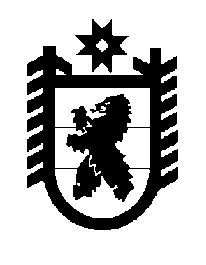 Российская Федерация Республика Карелия    ПРАВИТЕЛЬСТВО РЕСПУБЛИКИ КАРЕЛИЯПОСТАНОВЛЕНИЕот  10 сентября 2014 года № 285-Пг. Петрозаводск О внесении изменения в постановление 
Правительства Республики Карелия 
от 3 февраля 2014 года № 14-ППравительство Республики Карелия п о с т а н о в л я е т:Внести в приложение к постановлению Правительства Республики Карелия от 3 февраля 2014 года № 14-П «О распределении на 2014 год субсидий бюджетам муниципальных районов и городских округов на компенсацию малообеспеченным гражданам, имеющим право и не получившим направление в детские дошкольные учреждения» изменение, изложив его в следующей редакции:Распределение на 2014 год субсидий бюджетам муниципальных районов и городских округов на компенсацию малообеспеченным гражданам, имеющим право и не получившим направление в детские дошкольные учрежденияИсполняющий обязанности           Главы Республики  Карелия         				О.Ю. Громов                                                    «Приложение к постановлению Правительства Республики Карелия от 3 февраля 2014 года № 14-П№ раздела или пунктаМуниципальное образованиеСумма,                  тыс. рублей123I.Городские округа1.Петрозаводский городской округ6 125,01232.Костомукшский городской округ87,0II.Муниципальные районы1.Беломорский муниципальный район1 063,02.Кемский муниципальный район337,03.Кондопожский муниципальный район122,04.Лахденпохский муниципальный район354,05.Медвежьегорский муниципальный район2 717,06.Олонецкий муниципальный район124,07.Питкярантский муниципальный район276,08.Прионежский муниципальный район1 063,09.Пряжинский муниципальный район709,010.Пудожский муниципальный район707,011.Сегежский муниципальный район245,012.Сортавальский муниципальный район1 133,013.Суоярвский муниципальный район315,0Итого15 377,0».